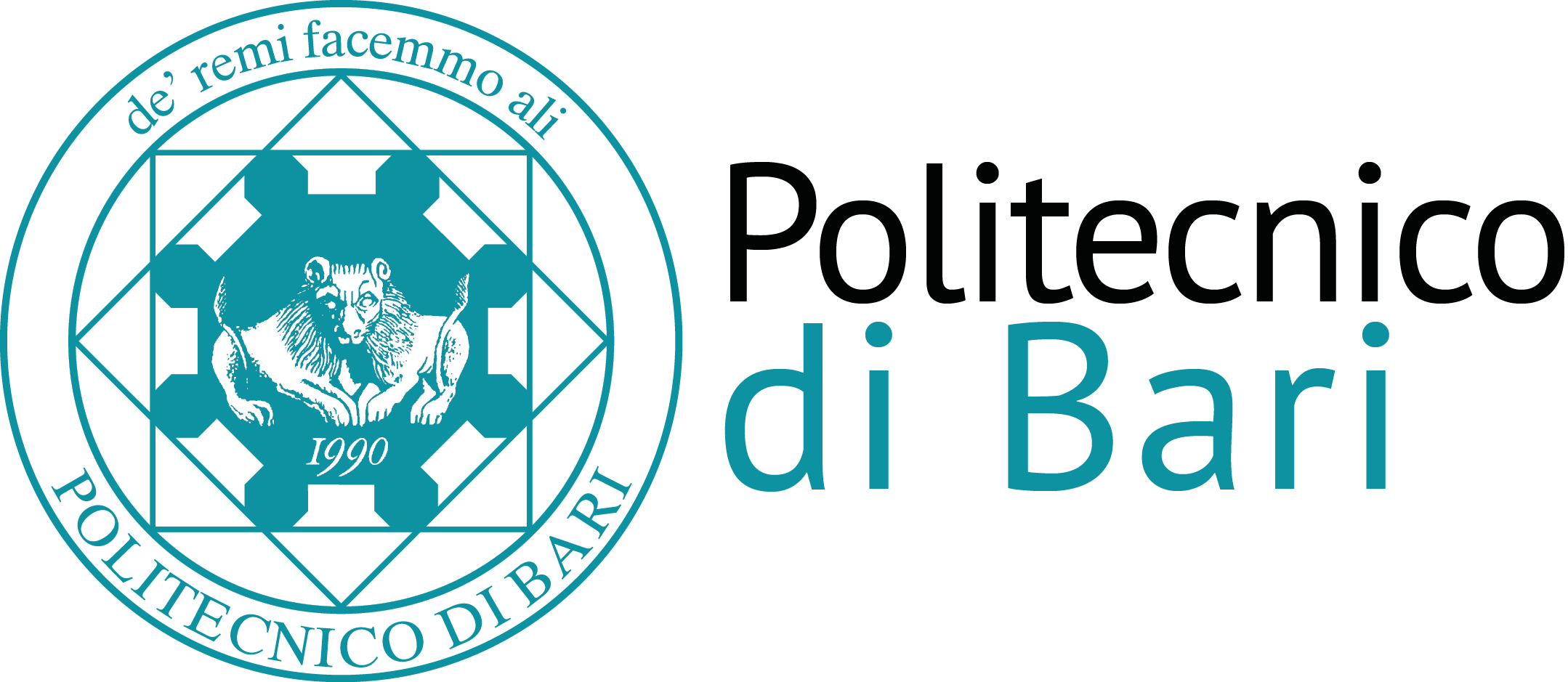 Scuola di Dottorato del Politecnico di BariPh.D. SchoolResearch Methodologies CFU 2 (16 hours)SSD: ING-IND/31GoalThis course aims at providing PhD students with a knowledge of Research Methodologies and how to use them effectively in their scientific research Program1. Research theory:The epistemology of Research. Methodological emergencies. Knowledge and scientific research. Search Type. Ethics and Research 2. Research Tools :Statistics for research. Choice of statistical tests. Data analysis. Reading and analysis of results. Research report, Elements of research evaluation. 3. Research Methodology: Coding and Data Analysis. Mathematical model: i. Experimental Verification and Validation; ii. Limits and Perspectives of the Model; iii. Definition of the Investigation Object. Processing Systems of Experimental Data. Data processing (from Database to post-processing) . Modeling and main existing software Black-Box models - Two/Three--dimensional models. Theoretical equilibrium models and theoretical dynamic ones. Experimental models.Research Networks in the field of Theoretical/Applied Sciences 4. Research Project Ideation. Drafting. Design. Conduction and Management. Verification and Audit. Drafting of a scientific article.5. Case studies and examples